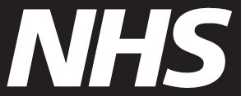 Prise de rendez-vous pour la vaccination COVID-19 de printempsNous vous invitons à prendre rendez-vous pour une vaccination de printemps contre le virus COVID-19. Ceci tient au fait que votre dossier NHS indique que vous pourriez avoir un système immunitaire affaibli. Vous pouvez consulter le résumé des conditions de santé, des traitements et des médicaments qui peuvent causer un affaiblissement du système immunitaire sur le site www.nhs.uk/get-covid-vaccine.Comment obtenir un rendez-vous?
Réservez en ligne sur www.nhs.uk/get-vaccine en répondant « Yes, I have a weakened immune system » (Oui, j'ai un système immunitaire affaibli) ou « I'd like to check » (Je voudrais vérifier)Réservez sur l'application NHSTrouvez le centre de vaccination COVID-19 sans rendez-vous le plus proche sur www.nhs.uk/covid-walk-in. La dernière date à laquelle vous pourrez vous faire vacciner est le 30 juin 2024.Si vous avez besoin d'aideSi vous ne pouvez pas accéder à Internet, appelez le 119.Des interprètes sont disponibles. Vous pouvez utiliser un téléphone textuel au 18001 119 ou le service d'interprètes en langue des signes britannique du NHS à l'adresse suivante : www.signvideo.co.uk/nhs119. Si vous recevez vos soins à domicile, veuillez contacter votre médecin traitant pour organiser une visite à domicile. S'il n'est pas en mesure de le faire, vous pouvez trouver les contacts locaux pour la vaccination COVID-19 à l'adresse www.england.nhs.uk/covid-vaccination-contacts. Pour obtenir cette invitation en lecture facile et dans d'autres langues et formats, consultez le site www.england.nhs.uk/seasonal-invites. Lors de votre rendez-vous Nous devrons confirmer que votre système immunitaire est encore affaibli avant de pouvoir vous vacciner. Pour le problème de santé ou le traitement qui affaiblit votre système immunitaire, il serait utile que vous puissiez:Apporter une ordonnance renouvelée ou une boîte de médicaments, OU Apporter une lettre du NHS confirmant votre diagnostic, OUMontrer votre dossier médical ou votre historique de médicaments dans l'application NHS.Si votre état de santé a changé et que votre système immunitaire n'est plus affaibli, vous n'avez pas besoin de prendre un autre rendez-vous.Plus d'informations La vaccination contre le COVID-19 ce printemps réduira votre risque de maladie grave. Il est important de renouveler votre protection, car elle s'estompe avec le temps et les variantes du COVID-19 peuvent changer. Pour plus d'informations sur le vaccin, consultez le site www.nhs.uk/covidvaccination.Si des informations personnelles figurant dans cette invitation sont erronées, vous pouvez vérifier qui contacter à l'adresse www.england.nhs.uk/covid-invite-enquiry. Sincères salutations,  L'équipe des vaccinations NHS
 
